2022/23 Academic Calendar2022/23 Academic Calendar2022/23 Academic Calendar2022/23 Academic Calendar2022/23 Academic Calendar2022/23 Academic Calendar2022/23 Academic Calendar2022/23 Academic Calendar2022/23 Academic Calendar2022/23 Academic Calendar2022/23 Academic Calendar2022/23 Academic Calendar2022/23 Academic Calendar2022/23 Academic Calendar2022/23 Academic Calendar2022/23 Academic Calendar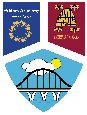 September 2022September 2022September 2022September 2022September 2022September 2022September 2022October 2022October 2022October 2022October 2022October 2022October 2022October 2022November 2022November 2022November 2022November 2022November 2022November 2022November 2022SuMoTuWeThFrSaSuMoTuWeThFrSaSuMoTuWeThFrSa12311234545678910234567867891011121112131415161791011121314151314151617181918192021222324161718192021222021222324252625262728293023242526272829272829303031December 2022December 2022December 2022December 2022December 2022December 2022December 2022January 2023January 2023January 2023January 2023January 2023January 2023January 2023February 2023February 2023February 2023February 2023February 2023February 2023February 2023SuMoTuWeThFrSaSuMoTuWeThFrSaSuMoTuWeThFrSa123123456712344567891089101112131456789101111121314151617151617181920211213141516171818192021222324222324252627281920212223242525262728293031293031262728March 2023March 2023March 2023March 2023March 2023March 2023March 2023April 2023April 2023April 2023April 2023April 2023April 2023April 2023May 2023May 2023May 2023May 2023May 2023May 2023May 2023SuMoTuWeThFrSaSuMoTuWeThFrSaSuMoTuWeThFrSa1234112345656789101123456787891011121312131415161718910111213141514151617181920192021222324251617181920212221222324252627262728293031232425262728292829303130June 2023June 2023June 2023June 2023June 2023June 2023June 2023July 2023July 2023July 2023July 2023July 2023July 2023July 2023August 2023August 2023August 2023August 2023August 2023August 2023August 2023SuMoTuWeThFrSaSuMoTuWeThFrSaSuMoTuWeThFrSa1231123454567891023456786789101112111213141516179101112131415131415161718191819202122232416171819202122202122232425262526272829302324252627282927282930313031